                                                                               ПРОЕКТ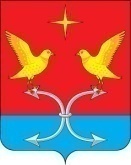  АДМИНИСТРАЦИЯ  МАРЬИНСКОГО СЕЛЬСКОГО ПОСЕЛЕНИЯКОРСАКОВСКОГО РАЙОНА ОРЛОВСКОЙ ОБЛАСТИПОСТАНОВЛЕНИЕ    ---------  2021 года          			                                № --      д. Большие ОзёркиОб утверждении плана правотворческой деятельности в администрации Марьинского сельского поселения на 1 полугодие 2022 года	В соответствии с Федеральным законом от 06.10.2003 г. № 131-ФЗ «Об общих принципах организации местного самоуправления в Российской Федерации», Уставом Марьинского сельского поселения Корсаковского района Орловской области, администрация Марьинского сельского поселения п о с т а н о в л я е т:	1. Утвердить план правотворческой деятельности администрации Марьинского сельского поселения Корсаковского района Орловской области на 1 полугодие 2022 года согласно приложению.	2. Настоящее постановление  обнародовать в установленном порядке и разместить на официальном  сайте администрации Корсаковского района (www.корсаково57.рф). И. о. главы сельского поселения                                                  С. И. СапуновПриложениек постановлению администрации Марьинского сельского поселенияКорсаковского района Орловской областиот  ------2021 г. № ---ПЛАНПравотворческой деятельности администрации Марьинского сельского поселения Корсаковского района Орловской области на 1 полугодие 2022 года№ п/пПроекты нормативных правовых актов, планируемых к принятию или изменениюСроки рассмотрения и принятияОтветственный1.О разработке и принятии нормативного правового акта, направленного на разработку схем размещения гражданами гаражей и стоянок технических или других средств передвижения инвалидов вблизи их места жительства, расположенных на землях муниципальной и государственной собственности (по предложению Новосильской межрайонной прокуратуры)Февраль-мартАдминистрация Марьинского сельского поселения2.Утверждение исполнения бюджета сельского поселения за 2021 годмартМарьинский сельский Совет народных депутатов3.Об участии в акции «Дни защиты от экологической опасности – 2022» и проведение весеннего двухмесячника по благоустройству населенных пунктов сельского поселенияапрельАдминистрация Марьинского сельского поселения4.О готовности к пожароопасному периоду 2022 годаапрельАдминистрация Марьинского сельского поселения5.Систематизация действующих муниципальных правовых актов по вопросам местного значения для дальнейшей подготовки муниципальных актов о признании их утратившими силуапрельАдминистрация Марьинского сельского поселения,Марьинский сельский Совет народных депутатов6.О внесении изменений в бюджет сельского поселения на 2022 годпо мере необходимостиМарьинский сельский Совет народных депутатов7.О внесении изменений в Устав Марьинского сельского поселения в течение 1 полугодия по мере необходимостиМарьинский сельский Совет народных депутатов8.О внесении изменений в нормативно-правовые акты по местным налогампри изменении налогового законодательстваАдминистрация Марьинского сельского поселения,Марьинский сельский Совет народных депутатов9.Принятие модельных муниципальных нормативных правовых актов, направленных Новосильской межрайонной прокуратуройпо мере поступленияАдминистрация Марьинского сельского поселения,Марьинский сельский Совет народных депутатов10.Рассмотрение предложений по правотворческой деятельности, направленных Новосильской межрайонной прокуратуройпо мере поступленияАдминистрация Марьинского сельского поселения,Марьинский сельский Совет народных депутатов11.Приведение иных муниципальных нормативных правовых актов в соответствии с изменениями действующего законодательствапостоянноАдминистрация Марьинского сельского поселения,Марьинский сельский Совет народных депутатов